Application Date:Account Holder Registration FormOgden Resource Center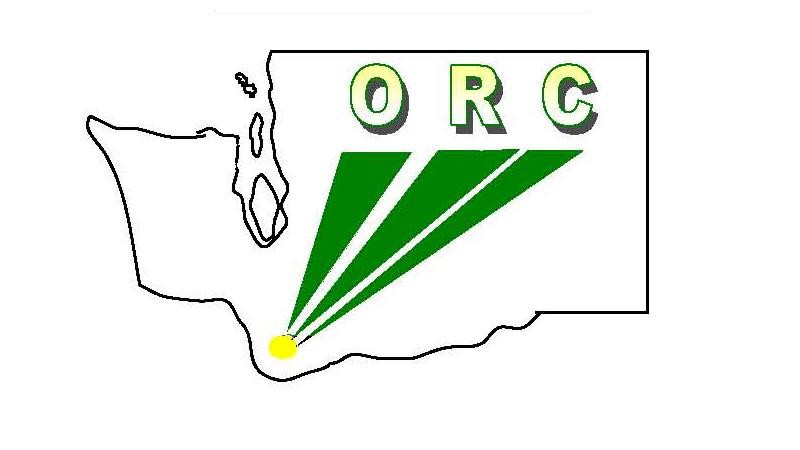 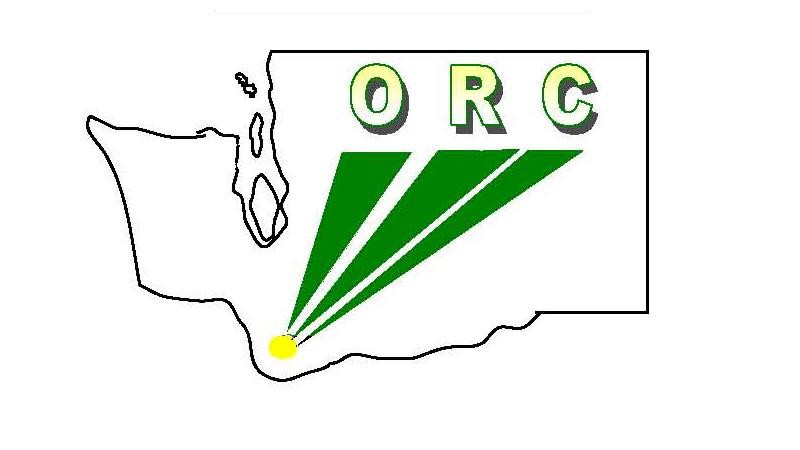 Washington State School for the Blind 2310 East 13th StreetVancouver, WA 98661-41201-800-562-4176 x. 183  or  360-696-6321 x. 183Fax 360-737-2120 / Email irc@wssb.wa.govAccount Type: Select one of the boxes and complete the information for that selection.School District	ESD	Agency	Private Non-Parochial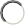 Name:	Number:Account Holder / Individual authorized to provide liaison function between the district or agency and Ogden Resource Center at WSSB. (Only one Account Holder per district.)First Name	Middle Initial	Last NameNote: Your order confirmations andEmailTitle (select best category below)other ORC communications will go to this email.Teacher of the VIParaproAdministratorOtherPhone Number	Fax NumberUser Name	PasswordNote: Please choose your own User Name and Password.First Mailing Address (Materials and correspondence for the Account Holder will be mailed to this address. Other shipping addresses can be added to your online account.)OrganizationAddress 1Address 2City	State	Zip CodeAttentionAccount Holder Signature:I agree to serve as the Account Holder and assume the responsibility of having a system in place locally that provides for the tracking, care, and return of non-consumable books and materials in such a way that all borrowed books and materials are returned complete and in a condition that is considered “acceptable for re-use” according to the standard of care described in detail in the ORC Account Holder Booklet.Account Holder SignatureSignature of Superintendent, Director of Special Education, or agency administrator authorizing the above designation*. (Only if the account holder is not the Superintendent, Director of Special Education, or agency administrator.)SignatureTitlePrinted Name	Date* Superintendent, agency Administrator, Director of Special Education or other administrator who has authority for the program for students who are visually impaired and who would cause the requested non-consumable items to be accounted for and eventually returned, and who accepts the District's/Agency's financial responsibility related to missing or damaged books and materials.Additional Email Address Please include email addresses of others who will be accessing the site or ordering materials through this account. This will assure they are included when important information is sent throughout the year.NameEmail AddressNameEmail AddressReturn this form to:Ogden Resource CenterWashington State School for the Blind2310 East 13th Street Vancouver, WA 98661-4120Fax 360-737-2120Email irc@wssb.wa.govUpon receipt of this form ORC staff will set-up your account and email you when activated